绝密 ★考试结束前2022年10月高等教育自学考试计算机网络技术试题课程代码：021411.请考生按规定用笔将所有试题的答案涂、写在答题纸上。2. 答题前，考生务必将自己的考试课程名称、姓名、准考证号用黑色字迹的签字笔或钢笔 填写在答题纸规定的位置上。选择题部分注意事项：每小题选出答案后，用2B铅笔把答题纸上对应题目的答案标号涂黑。如需改动，用橡皮 擦干净后，再选涂其他答案标号。不能答在试题卷上。一、单项选择题：本大题共10小题，每小题2分，共20分。在每小题列出的备选项中只有一项是最符合题目要求的，请将其选出。1. 码元速率的单位是A.  Bit                                                          B.  BaudC.   Byte                                                       D.  Word2.OSI/RM中，各层的实体之间传递的比特组称为3.OSI/RM的物理层、数据链路层和网络层称为4.TCP首部结构中的窗口字段共16位，用于实现TCP的5. 在计算机内部，数据加工、处理和传送的形式都是浙02141#计算机网络技术试题第1页(共4页)6. 以太网交换机的交换方式主要有直接交换和A.  间接交换                       B.  检测控制交换C.  分段交换                       D.  存储转发交换7 . IP是A.  面向连接、可靠的分组传输协议B.  面向连接、不可靠的分组传输协议C.  面向无连接、可靠的分组传输协议D.  面向无连接、不可靠的分组传输协议8. 从功能结构的角度看，路由器包括输入端口、输出端口、路由处理器和 A.  路由控制                       B.  接口C.  交换结构                       D.  A/D转换9. 浏览器/服务器模式又可以描述为A.  C/S模式                        B.  B/S模式C.  P2P模式                        D.  P2C模式10. 在计算机网络面临的威胁中，攻击者通过某种方法使系统响应减慢甚至瘫痪，阻止合法用户获取服务的网络攻击称为非 选 择 题 部 分注意事项：用黑色字迹的签字笔或钢笔将答案写在答题纸上，不能答在试题卷上。二、填空题：本大题共15空，每空1分，共15分。11. 负责以太网内部数据调度和转发的核心装置是       12. 时分多路复用技术中，       时分多路复用允许动态分配时隙。13. 数据通信实质上是发生在两个主机的      之间。14. 在分层的体系结构中，下层向上层提供的服务有两种形式：       的服务和无连接 的服务。15. TCP连接管理的三个阶段是连接建立、       和连接拆除。16. 美国电气和电子工程师协会局域网标准委员会的简称是       委员会。17. IEEE 802.3帧定义了两个字节的“长度/类型”字段，当该字段值       0x0600时， 用于标识MAC帧数据部分的字节数。浙02141#计算机网络技术试题第2页(共4页)18. 最大IP分组可以封装       B的数据。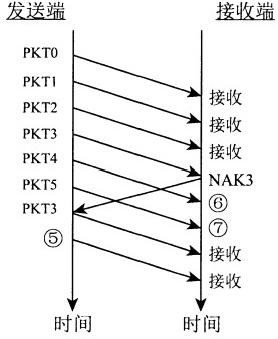 19. 在路由表中优先级最高的是        态路由。20. 当网络中的路由器或主机由于拥塞而丢弃数据报时，要向源点发送ICMP差错报告 的        报文。21. 文件传输时，FTP的客户端和服务器之间需要建立两个并行的TCP连接。实际用 于传输文件的是      连接。22. 网络管理系统的管理信息库是一个逻辑结构，其数据分为结构数据、        和控制 数据三类。23. 报文摘要算法的原理是利用        ,将任意长度的输入报文经过计算得出固定位数 的输出。24. 在IPsec体系中，源主机和目的主机之间需要建立一条网络层的逻辑连接，称 为        25. 对个人计算机进行病毒防范，最直接的方法就是安装和使用       三、 简答题：本大题共5小题，每小题7分，共35分。26. 什么是计算机网络拓扑结构?计算机网络拓扑结构主要有哪五种基本形式?27. 根据回退N步ARQ和选择重传ARQ的工作原理，写出题27图中①~⑦处应填写的 内容。发送端              接收端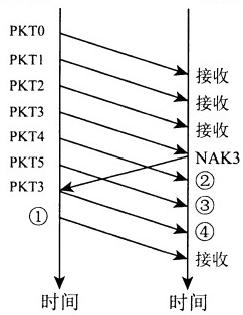 a ) 回 退N步A R Q                                              b)选择性重传ARQ题27图 ARQ工作原理示意图28. 什么是协议?协议包含哪三个基本要素?各要素的功能是什么?29. 简述虚拟局域网可以抑制广播风暴的原因，并列举常用的划分虚拟局域网的三种 方法。30. 为什么SNMP使用UDP进行数据报传输?针对UDP的缺点，SNMP实现应遵循 哪些建议?浙02141#计算机网络技术试题第3页(共4页)四、 综合题：本大题共3小题，每小题10分，共30分。31. 某计算机的网络适配器的属性设置如题31图所示，请简述该计算机接入网络后自 动获得IP地址所使用的协议的名称和协议的完整工作过程。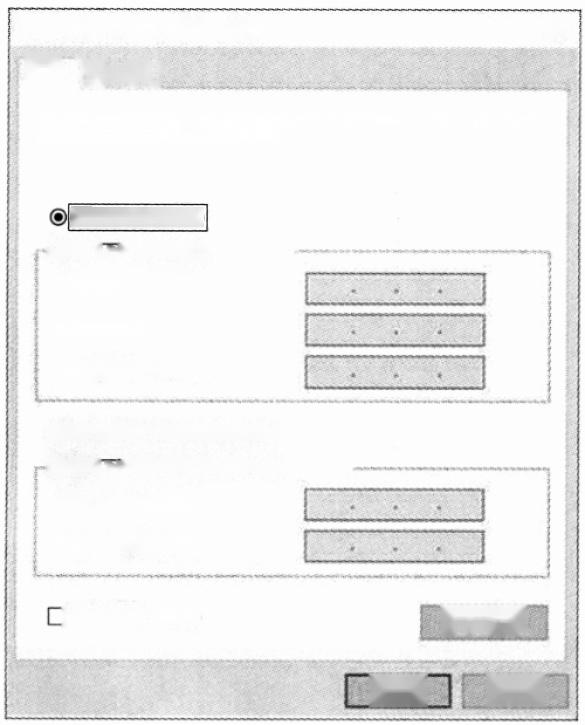 题31图32. 用户在浏览器中输入http://www.xuexi.com:80/index.html         ,用以访问一个学习网站。请回答下列问题：(1)分析上述URL的各个组成部分。(2)如果在访问时返回状态码200、404或500,请分析各自代表的含义。33. 防火墙位于被保护网络或主机与外部网络之间，通过控制和监测网络之间的信息交 换和访问行为来实现对网络安全的有效管理。请回答下列问题：(1)列举防火墙的基本功能。(2)分析大多数防火墙产品都具有NAT功能的原因。浙02141#计算机网络技术试题第4页(共4页)A.  数据单元B.  接口C.  服务原语D.  服务访问点A.  端到端层B.  结点到端层C.  结点到结点层D.  中间系统层A.  连接控制B.  流量控制C.  数据传输D.  差错控制A.  二进制码B.  八进制码C.  十进制码D.  十六进制码A.  拒绝服务攻击B.  篡改C.  非授权访问D.  电磁截获